Conflict: ImmunityOverview:An animal’s most basic defenses against pathogens include physical barriers, like skin or a shell, and chemical barriers like sweat, tears, saliva, mucus, stomach acid, and urine.  If pathogens are able to breach any of these barriers, it is vital that the immune system is able to distinguish these foreign cells and particles from the animal’s own cells. The conflict immunity game introduces students to the key players of the immune system in a fun interactive manner.Learning objectives:Students will learn about the names and functions of various cells in the immune system. Students learn about various scenarios of infection and how the immune system responds to them. Resource:Website → www.biomanbio.com/GamesandLabs/Physiogames/conflictimmunity.html Types of LeukocytesAnother name for leukocytes is 						.Summarize the function(s) of each type of leukocyte:Humoral Immunity (B cells)Humoral immunity occurs in 							 (Fun fact: “humor” is a medieval term for body fluid).  This type of immune response is also known as the antibody-mediated response.  Humoral immunity occurs when activated Helper T cells stimulate 					 to make 				.Cell-mediated Immunity (T cells)Cell-mediated immunity occurs when 									.  This type of immune response can activate Killer T cells, which are also known as Cytotoxic T cells because they secrete toxic chemicals that ultimately lead to the death of an infected cell. One such chemical is perforin.  How does perforin lead to the death of an infected cell?Mission PossibleRead the mission objectives, and then complete the mission.  You may refer to the menu in the top left-hand corner to receive Hints, review the Mission, and check your Stats.  You may also Replay the mission by clicking on the curved arrow in the top right-hand corner.  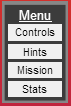 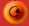 Once you’ve completed the mission, answer the Multiple Choice questions that follow.  Use the Plasma B cell to tag your answer choice with antibody (aim + spacebar).  Then record the correct answer on this sheet!  If you fail to complete a mission, you may skip to the next level.Mission: Level 1What is an antigen?A surface molecule on a pathogen that allows the immune system to recognize the pathogenA disease-causing organism or virusA protein that attacks a specific antigen to help fight diseaseA white blood cell that helps fight off diseaseWhat is a pathogen?A white blood cell that helps fight off diseaseA surface molecule found on viruses or bacteriaA disease-causing organism or virusA protein that attacks a specific antigen to help fight diseaseMission: Level 2What is an antibody?A surface molecule on a pathogen that allows the immune system to recognize the pathogenA disease-causing organism or virusA protein that attacks a specific antigen to help fight diseaseA white blood cell that helps fight off diseaseMission: Level 3 (No Multiple Choice questions)Bonus Level! Hint: Click on a Plasma B cell to use it.  When finished, change B cells by clicking a different one.Antibodies are specific.  What does this mean?An antibody will only attach to a particular antigen, but will not attach to others.Antibodies only work against a particular pathogen, but will not help fight against other, unrelated pathogens.An antibody that fights against influenza will not work against the bacteria that cause strep throat.All of the above statements are true about antibody specificity.Mission: Level 4What do macrophages do?They ingest pathogens by endocytosis and display the pathogen’s antigens on their surface to help activate the immune response.They interact with displayed antigens to help activate other lymphocytes (white blood cells) involved in the immune response.They produce antibodies that make pathogens floating in the blood or other body fluids for destruction.  This helps prevent them from spreading.They destroy cells that have been infected by pathogens.What do helper T cells do?They ingest pathogens by endocytosis and display the pathogen’s antigens on their surface to help activate the immune response.They interact with displayed antigens to help activate other lymphocytes (white blood cells) involved in the immune response.They produce antibodies that make pathogens floating in the blood or other body fluids for destruction.  This helps prevent them from spreading.They destroy cells that have been infected by pathogens.Mission: Level 5What do B lymphocytes (more specifically plasma cells) do?They ingest pathogens by endocytosis and display the pathogen’s antigens on their surface to help activate the immune response.They interact with displayed antigens to help activate other lymphocytes (white blood cells) involved in the immune response.They produce antibodies that make pathogens floating in the blood or other body fluids for destruction.  This helps prevent them from spreading.They destroy cells that have been infected by pathogens.How do antibiotics affect bacteria?Antibiotics kill resistant bacteria but do not kill non-resistant bacteria.Antibiotics kill non-resistant bacteria but do not kill resistant bacteria.Antibiotics can cause an increase in antibiotic resistance because non-resistant bacteria are killed, but resistant bacteria survive and reproduce.I onlyI and IIIII and IIII, II, and IIIMission: Level 6What do Killer T lymphocytes do?They ingest pathogens by endocytosis and display the pathogen’s antigens on their surface to help activate the immune response.They interact with displayed antigens to help activate other lymphocytes (white blood cells) involved in the immune response.They produce antibodies that make pathogens floating in the blood or other body fluids for destruction.  This helps prevent them from spreading.They destroy cells that have been infected by pathogens.What do antibiotics do?Antibiotics kill bacteria.Antibiotics kill viruses.None of the above.Both A and B.Mission: Level 7HIV (Human Immunodeficiency Virus) is the virus that causes AIDS (Acquired Immune Deficiency Syndrome).  How does HIV harm the body?HIV infects and destroys several types of white blood cells.HIV destroys all types of cells in the body, leading to death.HIV weakens the immune system, causing the body to be unable to fight off pathogens.II and III onlyI and II onlyI and III onlyI, II, and IIIBonus Level! Hint: Avoid HIV!  The game will end when the immune system is overwhelmed with HIV.  It is called AIDS when the body is no longer able to fight infection.You Are Finished!   Score: 			Note: As you saw in the game, HIV ultimately weakens the immune system to the point that it is no longer able to fight off pathogens.  Even organisms that are not normally pathogens can make a person with AIDS sick.  Although currently (as of 2014) there is no cure for AIDS, there are some treatments that can help people with HIV live longer.  Scientists around the world continue looking for more effective treatments, for a cure and a protective vaccine.MacrophageHelper TKiller TB cellsMemory Cells